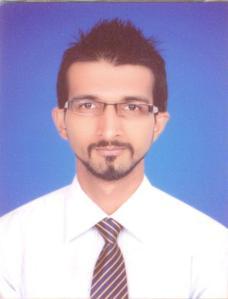 Profile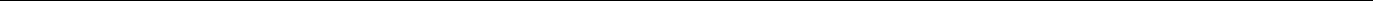 To obtain a challenging position that will make the best use of my skills, qualification and experience towards the accomplishment of organizational objectives and also offers me personal and professional growth.EducationFinal Year ProjectQuality Control Of Highway Materials (Sub-grade)The experimental investigations were done both laboratories as well as field meeting the standard specifications and methods related.Professional TrainingNational Engineering Services Pakistan (pvt.) Limited (NESPAK) Internship Duration: June 21, 2010 to July 30, 2010FAP Grain & Fertilizer TerminalFrontier Works Organization (FWO)Internship Duration: June 27, 2011 to July 29, 2011 Development of Infrastructure FacilitiesProfessional ExperienceWorked as Planning Engineer with M/S ALLIED CONTRACTORS w.e.f. 1st August,2013 to 31th May, 2016 at:Projects:Precast Boundary Wall at Rig yard KDT Gas Field (PPL)Construction of Prayer Place, FC Barracks (02 no) and Toilet Block at Gambat South Plant (PPL)Construction of Officers Rest House at K-2 (KANNUP)Page 1 of 2Responsibilities:Calculating productivity of machinery and main power resources either it is skilled or unskilled.Working on Tenders, bidding and documentation process.Arranging required material and equipment at site as required.Preparing BOQ for vendors and subcontractors.Preparing bills of contracts using MS Excel.Preparing detailed schedule using MS Project.Bar bending schedule, quantity estimation.Preparing weekly and monthly project status report using MS Project.Reporting to Project Manager.Worked as Site Engineer with M/S ALLIED CONTRACTORS w.e.f. 19th March,2012 to 31st July, 2013 at:Projects:Construction of staff hostel for 40 persons at SUPARCO HQsConstruction of ABSL Lab at DESTOConstruction of walls at CDR 5th floor, PIDC HouseRockwall on Corporate Building-1 PARCO at Korangi Responsibilities:Supervising the job as per contract agreement, drawings and work carried out according to general specifications.Surveying and overall site inspection.Preparation of daily, weekly progress reports at site.Arranging lab analysis of soil and material samples.Assurance of health and safety measures.Taking measurements and estimation of materials.Reporting problems to Project Engineer.Professional MembershipMember of Pakistan Engineering Council (PEC)Professional Short CoursesPrimavera P-6 from Technomen Institute Of Computer Science & Engineering (Skill Development Council, Karachi, Pakistan)AutoCAD from QUEST, Nawabshah, PakistanMicrosoft OfficeMS ProjectOccupational Health & Safety (Hazard Identification & Risk Assessment)SkillsStrong communication skills (Written and Oral)Strong analytical and problem solving skillsAccuracy and attention to detailsNegotiation skillsStrong team working and project management skillsExcellent computer skillsFlexibilityKnowledge of relevant buildings and health and safety legislationsInterestWeb browsing, traveling & Working with technology.Page 2 of 2CURRICULUM VITAECURRICULUM VITAECURRICULUM VITAEName:Sarang Sarang Sarang Sarang Email:Sarang.302978@2freemail.com Sarang.302978@2freemail.com Sarang.302978@2freemail.com Sarang.302978@2freemail.com Nationality:PakistaniPakistaniPakistaniPakistaniReligion:IslamIslamIslamIslamMarital Status:SingleSingleSingleSingleDate of Birth:29th April, 198929th April, 198929th April, 198929th April, 1989Languages:English, Urdu, SindhiEnglish, Urdu, SindhiEnglish, Urdu, SindhiEnglish, Urdu, SindhiNotice Period:Available ImmediatelyAvailable ImmediatelyAvailable ImmediatelyAvailable ImmediatelyMastersMasters in Geotechnical Engineering from NEDUET, Karachi(Dec, 2015)GraduationBachelor in Civil Engineering from QUEST, Nawabshah(Dec, 2011)IntermediateHSC in Pre-Engineering from Cadet College Petaro(May, 2007)MatriculationSSC in Science Group from Cadet College Petaro(March, 2005)